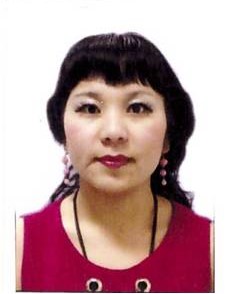 Қожақова Ұлмекен Асылбекқызы                                                             ЖШС «Жас Батыр Атырау» балабақшасы,тәрбиешіГүлге толы алаңқайҰйымдастырылған оқу қызметі: экология негіздеріСаласы: танымМақсаты: балалардың сөздік қорын молайту, ой-өрісін, тілін, қиялын дамыту. Гүлдің сырт келбетін, жеке бөлшек атауларын дұрыс айтуын, оларды баптап, күту ережелерімен таныстыруды жалғастыру. Табиғатты аялауға, қамқорлай білуге, сүюге тәрбиелеу.Әдіс-тәсілі: түсіндіру, көрсету, сұрақ-жауап, сергіту сәті, дидактикалық ойын.Көрнекіліктер: гүлдердің суреттері, жаз мезгілінің суреті, гүл құрастыру, түрлі-түсті қыстырғыштар, слайд.         Билингвальды компонент: Гүл-цветок.       Күтілетін нәтежие: Зейіндерін қойып тыңдайды.Біледі: Гүлдердің сырт келбетін, жеке бөлшек атауларын дұрыс айтуын, оларды баптап, күту ережелерін біледі.       Түсінеді: Гүлдерді аяқпен басуға болмайтынын түсінеді.       Игереді: Гүлдерге экспримент жасай отырып, күтіп баптау керек екенін игере алады.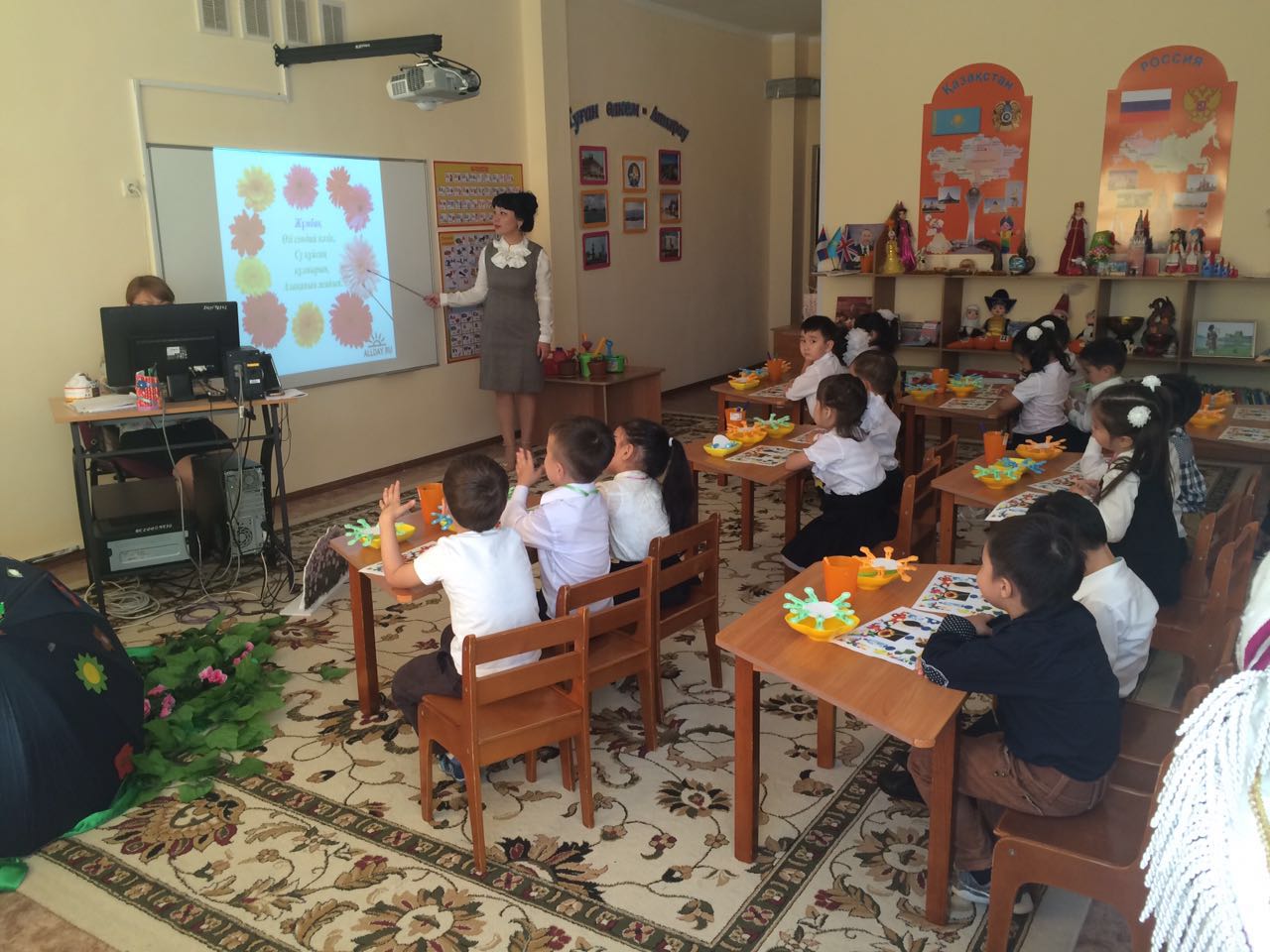 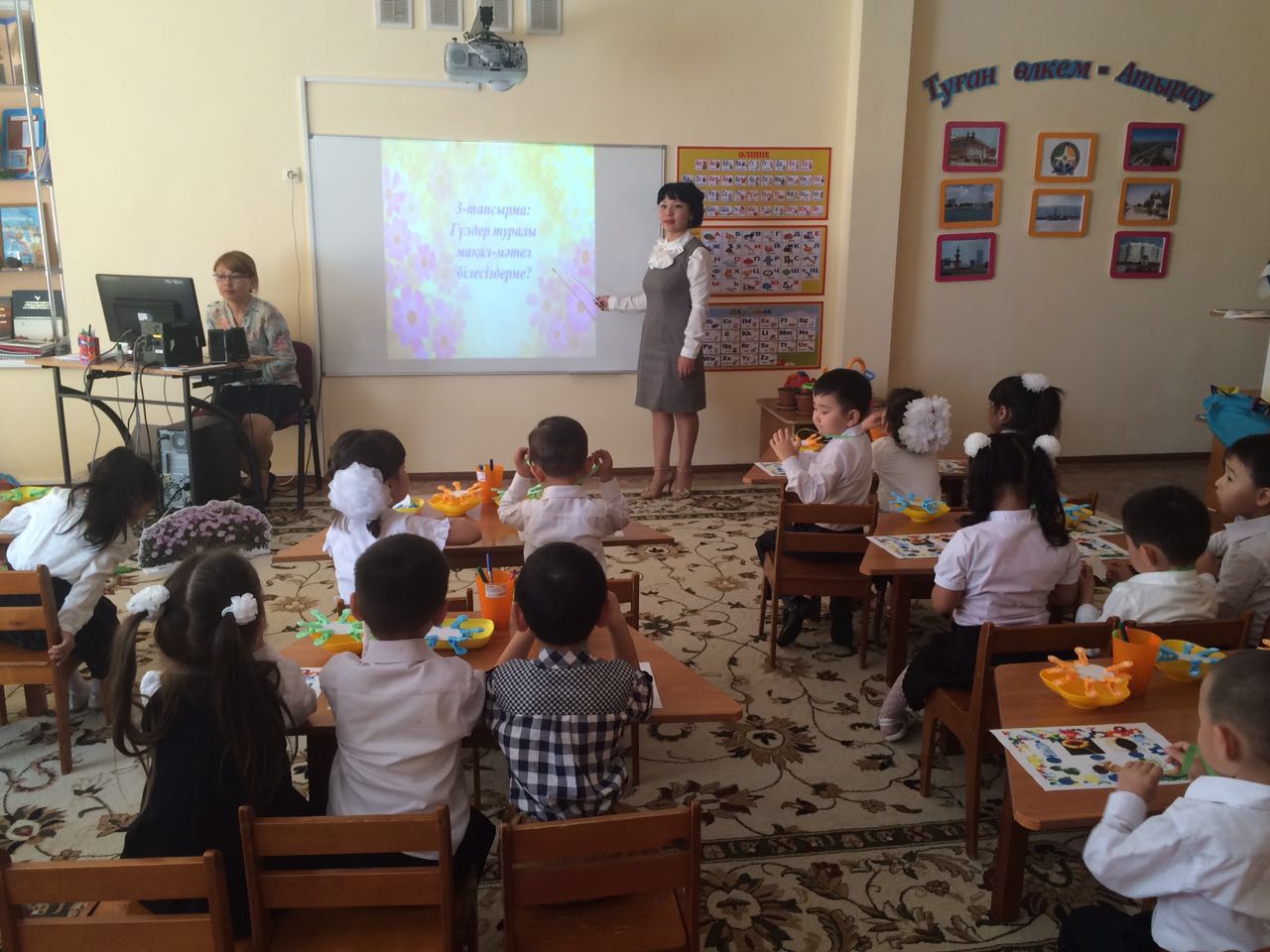 Әрекет кезеңдеріТәрбиешінің іс-әрекетіБалалардың іс-әрекетіМотивациялық -қозғаушылықҒажайып сәт:Су сылдырап, құстар қайтып, бақтың ішінен Гүл ашылады. Гүл бейнесіндегі ханшайым: Сәлеметсіңдер ме! Балалар, мен гүлдер әлеміндегі гүл ханшайымы боламын. Сендер гүлдер әлеміне саяхат жасағыларың келеді ме? Ол үшін сендер менің тапсырмаларымды орындауларың керек.Жұмбақ жасырады.Өзі сондай нәзік,Су құйсаң құлпырып,Алақанын жайып.Балалар гүл ханшайымымен амандасады.Иә, барғымыз келеді.ГүлТәрбиеші:Балалар, сендер гүлдер туралы не білесіңдер?Қанекей, кім атап береді?Гүлдер қандай болады?Гүлдер қайда өседі?Гүл ханшайымы тапсырма:Гүлдердің бірнеше түрлері бар.Бәйшешек, қызғалдақ, сарғалдақ, түймедақ, бақбақ, раушан.Гүлдердің хош иісі, жұпар иісі болады. Ал түстері әр түрлі болады.Аулада, тауларда, көшелерде, саябақта өседі.1-тапсырма:Гүлдер туралы тақпақ білесіздер ме?2-тапсырма:Гүлдер кім тиым сөздер біледі?3-тапсырма:Гүлдер туралы кім мақал-мәтел біледі?Сергіту сәті:Балалар, бір сәт біз де гүл болып жайқалып, тербелейікші.Гүлдер, гүлдер, көп гүлдер,Қызыл гүлдер көп гүлдер.Өсе берші нұрланып,Өсе берші ырғалып.Тіл ұстарту жаттығуы.За-за-за-таза,Құя-құя-құя-құяды.Шек-шек-шек-бәйшешек,Дақ-дақ-дақ-қызғалдақ.Бақ-бақ-бақ-бақбақ.Ра-ра-ра-раушан.Дидактикалық ойын:«Бақбақ гүлін құрастыру»Сауалдама:(әр затты орнына орналастыру)Экспримент: «Гүл отырғызу»Медина: Гүлдер, гүлдер не түрлі,Құлпырды да жетілді,Бала дала өртеніп.Бара жатқан секілді.Ерназар:Өрт дегенім – гүл екен,Отқа ұқсап тұр екен.Лүпіл қағып жүрегім.Үзіп алдым біреуін,Сыйлайын деп анама.Әмір: Гүлдер, гүлдер, көп гүлдер,Қызыл гүлдер, көп гүлдер.Жайнар кезім келді деп,Қанаттарың желбіреп.Таңмен бірге оянып.Гүлді үзбе, шыбықты сындырма, құсқа тас лақтырма, құс ұясын бұзба, ақты төкпе, малдың басынан теппе, малды аттама, жалғыз ағашты кеспе.Бір гүл толып ашылады,Бір гүл солып ашылады.Гүл ашылмай бұлбұл сайрамайды,Гүлді гүл деме, егер сабағы болмаса.Гүл қайда болса, көбелек сонда.Гүл өмір қызығы.Гүл өссе жердің көркі,Қыз өссе елдің көркі.Гүлсіз бұлбұл үнсіз.Балалар бой жазып демалып алады.Тәрбиешімен бірге қайталайды, тілдерін жаттықтырып сындырады.Балалар суреттегі заттардың әрқайсысын өздері  орналастырады.Рефлексифті-түзетушілікТәрбиеші:
Балалар, біз бүгін қайда бардық?Бізге бүгін кім келді?Балалар, сендер не құрастырдыңдыр?Балалар, сендер гүлдерді өте жақсы безендіріп, орналастырдыңдар, түстерді де ажырата білесіңдер екен.Тәрбиеші бүгінгі ҰОІӘ – жақсы қатынасқан балаларды мадақтайды.Алаңқайдағы гүлдергі бардық.Гүл ханшйымыГүл құрастырдық.Балалар қуанып мәз болады.